1.10.2 Engaging Families in ACP		Topic:  Utilize new and existing strategies to engage families in students’ ACP processes.Prerequisite:		Lesson 1.10.1Audience:		ACP TeamsActivity GoalACP Prep and PlanningUtilize the relationships with students’ families and other meaningful adults to engage them in multiple aspects of academic and career planning. Background Knowledge for the PresenterAdministrative rule PI-26 includes the following language concerning family engagement:The school district’s long-range Education for Employment program shall include…(b) A process used to engage parents in academic and career planning. The process shall do all of the following:
	1. Inform parents in each school year about what academic and career planning services their child receives.
	2. Provide parents with multiple opportunities during each school year to participate in their child's academic and career planning.
	3. Update parents throughout the school year on the progress of their child's academic and career planning.Materials Needed• Handout – Road Map for Family ACP Engagement 1.10.2Time Needed: 30 minutesProceduresReflect on the relationship building strategies in lesson 1.10.1, ask participants to identify the ones they feel create the most meaningful channels of engagement. Record answers on flip charts.Ask participants to brainstorm ways they currently engage parents in any aspect of the educational process. Rank them in order of level of parent engagement.Using the handout, Using the handout, Road Map for Family ACP Engagement 1.10.2, ask participants to describe opportunities that currently exist at each grade level specific to the requirements of PI 26.Ask participants to identify gaps in their engagement map and how they can address them. Focus should be directed at ways to improve current processes of engagement, increase scope of engagement, or brainstorm new creative ways to engage parents and their children in academic and career planning.Add improved/new processes in different colored ink on the Road Map for Family ACP Engagement 1.10.2 handout.Handout 1.10.2     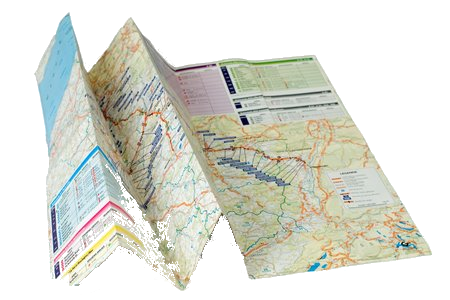 A Road Map for Family ACP EngagementPI 26 RequirementsPI 26 RequirementsPI 26 RequirementsInform parents in each school year about what Education for Employment or ACP programming services their child receivesElementaryK1st grade2nd Grade3rd Grade4th Grade5th GradeInform parents in each school year about what Education for Employment or ACP programming services their child receivesMiddle6th Grade7th Grade8th GradeInform parents in each school year about what Education for Employment or ACP programming services their child receivesHigh 9th Grade10th Grade11th Grade12th GradeProvide parents with multiple opportunities during each school year to participate in their child’s academic and career planningMiddle6th Grade7th Grade8th GradeProvide parents with multiple opportunities during each school year to participate in their child’s academic and career planningHigh 9th Grade10th Grade11th Grade12th GradeProvide parents with multiple opportunities during each school year to participate in their child’s academic and career planningUpdate parents throughout the school year on the progress of their child’s academic and career planningMiddle6th Grade7th Grade8th GradeUpdate parents throughout the school year on the progress of their child’s academic and career planningHigh 9th Grade10th Grade11th Grade12th Grade